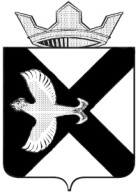 п. БоровскийТюменского района Тюменской областиВ соответствии с Федеральным законом от 06.10.2003 № 131-ФЗ «Об общих принципах организации местного самоуправления в Российской Федерации», Уставом муниципального образования посёлок Боровский, утверждённым решением Боровской поселковой Думы от 17.06.2005 № 59:1. Постановление Администрации муниципального образования поселок Боровский от 09.03.2007 № 67 «Об утверждении положения об организации общественного и муниципального контроля за соблюдением требований пожарной безопасности на территории муниципального образования поселок Боровский» считать утратившим силу;2. Разместить настоящее постановление на официальном сайте Администрации муниципального образования поселок Боровский в информационно-телекоммуникационной сети «Интернет» (www.borovskiy-adm.ru);3. Контроль за выполнением настоящего постановления возложить на заместителя главы администрации по строительству, благоустройству, землеустройству, ГО и ЧС.АДМИНИСТРАЦИЯМУНИЦИПАЛЬНОГО ОБРАЗОВАНИЯПОСЕЛОК БОРОВСКИЙПОСТАНОВЛЕНИЕАДМИНИСТРАЦИЯМУНИЦИПАЛЬНОГО ОБРАЗОВАНИЯПОСЕЛОК БОРОВСКИЙПОСТАНОВЛЕНИЕАДМИНИСТРАЦИЯМУНИЦИПАЛЬНОГО ОБРАЗОВАНИЯПОСЕЛОК БОРОВСКИЙПОСТАНОВЛЕНИЕАДМИНИСТРАЦИЯМУНИЦИПАЛЬНОГО ОБРАЗОВАНИЯПОСЕЛОК БОРОВСКИЙПОСТАНОВЛЕНИЕАДМИНИСТРАЦИЯМУНИЦИПАЛЬНОГО ОБРАЗОВАНИЯПОСЕЛОК БОРОВСКИЙПОСТАНОВЛЕНИЕАДМИНИСТРАЦИЯМУНИЦИПАЛЬНОГО ОБРАЗОВАНИЯПОСЕЛОК БОРОВСКИЙПОСТАНОВЛЕНИЕАДМИНИСТРАЦИЯМУНИЦИПАЛЬНОГО ОБРАЗОВАНИЯПОСЕЛОК БОРОВСКИЙПОСТАНОВЛЕНИЕАДМИНИСТРАЦИЯМУНИЦИПАЛЬНОГО ОБРАЗОВАНИЯПОСЕЛОК БОРОВСКИЙПОСТАНОВЛЕНИЕ12 февраля2018 г.№14Об отмене постановления от 09.03.2007 № 67 «Об утверждении положения об организации общественного и муниципального контроля за соблюдением требований пожарной безопасности на территории муниципального образования поселок Боровский»Глава муниципального образованияС.В. Сычева